San Mateo County Youth Commission 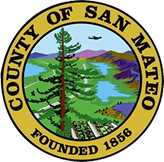 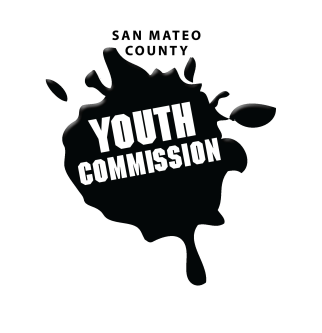 Board of Supervisors Chambers400 County CenterRedwood City, CA 94063November 17, 20166:15-8:15 PMGroup AgreementsBe RespectfulOne Mic - Pay attention to speakerStep up, step back – allow others the chance to speakBe respectful with cellphone useShare responsibility and workloadCome to meetings and be on timeCooperate, compromise, collaborateCommunicateBe committed - come up with a plan and stick to itBe engaged & participatePublic MeetingCall to Order			   					  1 minRoll Call									  1 minPublic Comment 								10 minMembers of the public may address the commission on youth related issues and concerns that are not currently on the agenda. Please complete a Request Form found in the front entry, hand it to one of the Youth Commission Chairs, and limit your remarks to two minutes. The public is welcome to speak on Agenda Items throughout the meeting.Approve Agenda								  1 minApprove Minutes								  1 minCheck-in/Icebreaker							10 minClara MacAvoy & Dom HauscarriagueBeing an Ally								25 minJeneé Litrell, Administrator, Safe and Supportive Schools/Student Services, SMCOESystems of Oppression							25 minAdam WilsonBREAKDiscussion on Youth Conference					10 minTheme and design ideas	Vote on Youth Conference Theme					  5 minMeetings for December							  2 minCommittee Time								20 minUpdates	 								  5 minCommittees, Chairs, Staff, CommissionsAnnouncements								  5 minAdjournment								  1 min
Next Meeting: December 8, 2016